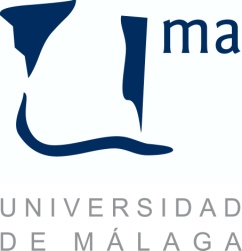 DATOS PERSONALESDATOS DEL CURRÍCULUM DATOS ACADÉMICOSCONOCIMIENTO DE IDIOMASIndicar en el siguiente cuadro el nivel de conocimiento de idiomas siguiendo la escala de seis niveles del Marco Común Europeo de referencia para idiomas, que establece que:FCE (First Certificate in English), C1, C2 o equivalenteB2 (nivel avanzado)B1 (nivel intermedio)FORMACIÓN Y EXPERIENCIA EN COOPERACIÓN Y DESARROLLO Indicar en este apartado toda la información relativa a la formación y experiencia del solicitante en cooperación internacional, procesos de desarrollo, cooperación para el desarrollo, educación para el desarrollo, etc. (cortar y añadir esta tabla cuantas veces se requiera)(cortar y añadir esta tabla cuantas veces se requiera)FORMACIÓN Y EXPERIENCIA EN VOLUNTARIADOIndicar en este apartado toda la información relativa a la formación y experiencia del solicitante en voluntariado, ya sea local o internacional, activismo u otras actividades de trabajo comunitario. (cortar y añadir esta tabla cuantas veces se requiera)(cortar y añadir esta tabla cuantas veces se requiera)FORMACIÓN Y EXPERIENCIA EN EL ÁREA TEMÁTICA DEL PROYECTOIndicar en este apartado toda la información relativa a la formación y experiencia del solicitante en el área concreta de intervención del proyecto (enfermería, psicología, por ejemplo), que no haya sido indicada en epígrafes anteriores. (cortar y añadir esta tabla cuantas veces se requiera)(cortar y añadir esta tabla cuantas veces se requiera)FORMACIÓN Y EXPERIENCIA EN OTROS ÁMBITOSIndicar en este apartado toda la información relativa a la formación y experiencia del solicitante que no haya sido indicada en apartados anteriores, y que se considere de interés para el proceso de selección. (cortar y añadir esta tabla cuantas veces se requiera)(cortar y añadir esta tabla cuantas veces se requiera)Fdo.: ________________________________Apellidos                                                                                                     Apellidos                                                                                                     NombreNombreNombreD.N.I.Fecha de nacimientoFecha de nacimientoFecha de nacimientoFecha de nacimientoNacionalidadNacionalidadNacionalidadSexoSexoSexo   Masculino   Femenino    Masculino   Femenino    Masculino   Femenino    Masculino   Femenino    Masculino   Femenino Domicilio Domicilio Código PostalCódigo PostalPoblaciónPoblaciónProvinciaProvinciaProvinciaPaísTeléfono Teléfono  Móvil                       Móvil                      E-mailE-mailÁrea del Conocimiento a la que pertenece este CV  Escuela Politécnica SuperiorÁrea del Conocimiento a la que pertenece este CV  E.T.S. de ArquitecturaÁrea del Conocimiento a la que pertenece este CV E.T.S.I. de TelecomunicaciónÁrea del Conocimiento a la que pertenece este CV  E.T.S.I. IndustrialÁrea del Conocimiento a la que pertenece este CV  E.T.S.I. InformáticaÁrea del Conocimiento a la que pertenece este CV  Bellas ArtesÁrea del Conocimiento a la que pertenece este CV  CienciasÁrea del Conocimiento a la que pertenece este CV  Ciencias de la ComunicaciónÁrea del Conocimiento a la que pertenece este CV  Ciencias de la EducaciónÁrea del Conocimiento a la que pertenece este CV  Ciencias de la SaludÁrea del Conocimiento a la que pertenece este CV  Ciencias Económicas y EmpresarialesÁrea del Conocimiento a la que pertenece este CV  Comercio y GestiónÁrea del Conocimiento a la que pertenece este CV  DerechoÁrea del Conocimiento a la que pertenece este CV  Estudios Sociales y del TrabajoÁrea del Conocimiento a la que pertenece este CV  Filosofía y LetrasÁrea del Conocimiento a la que pertenece este CV  MedicinaÁrea del Conocimiento a la que pertenece este CV  PsicologíaÁrea del Conocimiento a la que pertenece este CV  TurismoÁrea del Conocimiento a la que pertenece este CV  Centro de Enfermería (Diputación Provincial)Área del Conocimiento a la que pertenece este CV  Centro de Enfermería 'Virgen de la Paz' (Ronda)Área del Conocimiento a la que pertenece este CV  Centro de Magisterio 'María Inmaculada' (Antequera)Títulos universitarios(Grado o postgrado)Finalizados:Títulos universitarios(Grado o postgrado)En curso:Títulos universitarios(Grado o postgrado)Nº total de créditos de la titulación en la que está matriculado actualmente:Nº total de créditos de la titulación en la que está matriculado actualmente:Títulos universitarios(Grado o postgrado)Nº de créditos superados de la titulación en la que está matriculado actualmente:Nº de créditos superados de la titulación en la que está matriculado actualmente:Puntuación:(A cumplimentar por la Comisión)(A cumplimentar por la Comisión)(A cumplimentar por la Comisión)HablaEscrituraComprensiónInglésNivel autoevaluado:InglésNivel acreditado documentalmente:FrancésNivel autoevaluado:FrancésNivel acreditado documentalmente:Otros (indicar aquí)Nivel autoevaluado:Otros (indicar aquí)Nivel acreditado documentalmente:Puntuación:Puntuación:(A cumplimentar por la Comisión)(A cumplimentar por la Comisión)(A cumplimentar por la Comisión)Formación específica en cooperación y desarrolloFormación específica en cooperación y desarrolloTítulo:Entidad responsable:Breve descripción del contenido formativo:N.º de horas de formación Puntuación:(A cumplimentar por la Comisión)Experiencia específica en cooperación y desarrolloExperiencia específica en cooperación y desarrolloExperiencia específica en cooperación y desarrolloExperiencia específica en cooperación y desarrolloExperiencia específica en cooperación y desarrolloExperiencia específica en cooperación y desarrolloExperiencia específica en cooperación y desarrolloPuesto desempeñado:Categoría:Contrato laboral           Prácticas remuneradas                        Voluntariado                                                   Prácticas no remuneradas  Contrato laboral           Prácticas remuneradas                        Voluntariado                                                   Prácticas no remuneradas  Contrato laboral           Prácticas remuneradas                        Voluntariado                                                   Prácticas no remuneradas  Contrato laboral           Prácticas remuneradas                        Voluntariado                                                   Prácticas no remuneradas  Contrato laboral           Prácticas remuneradas                        Voluntariado                                                   Prácticas no remuneradas  Contrato laboral           Prácticas remuneradas                        Voluntariado                                                   Prácticas no remuneradas  Entidad responsable:Breve descripción de las funciones desarrolladas:Periodo de trabajo:Fecha de inicio: dd/mm/aaaadd/mm/aaaaFecha de fin:Fecha de fin:dd/mm/aaaaN.º de meses (total):N.º de horas (total):N.º de horas (total):Puntuación:(A cumplimentar por la Comisión)(A cumplimentar por la Comisión)(A cumplimentar por la Comisión)(A cumplimentar por la Comisión)(A cumplimentar por la Comisión)(A cumplimentar por la Comisión)Formación específica en voluntariadoFormación específica en voluntariadoTítulo:Entidad responsable:Breve descripción del contenido formativo:N.º de horas de formación Puntuación:(A cumplimentar por la Comisión)Experiencia específica en voluntariadoExperiencia específica en voluntariadoExperiencia específica en voluntariadoExperiencia específica en voluntariadoExperiencia específica en voluntariadoExperiencia específica en voluntariadoExperiencia específica en voluntariadoPuesto desempeñado:Categoría:Contrato laboral           Prácticas remuneradas                        Voluntariado                                                   Prácticas no remuneradas  Contrato laboral           Prácticas remuneradas                        Voluntariado                                                   Prácticas no remuneradas  Contrato laboral           Prácticas remuneradas                        Voluntariado                                                   Prácticas no remuneradas  Contrato laboral           Prácticas remuneradas                        Voluntariado                                                   Prácticas no remuneradas  Contrato laboral           Prácticas remuneradas                        Voluntariado                                                   Prácticas no remuneradas  Contrato laboral           Prácticas remuneradas                        Voluntariado                                                   Prácticas no remuneradas  Entidad responsable:Breve descripción de las funciones desarrolladas:Periodo de trabajo:Fecha de inicio: dd/mm/aaaadd/mm/aaaaFecha de fin:Fecha de fin:dd/mm/aaaaN.º de meses (total):N.º de horas (total):N.º de horas (total):Puntuación:(A cumplimentar por la Comisión)(A cumplimentar por la Comisión)(A cumplimentar por la Comisión)(A cumplimentar por la Comisión)(A cumplimentar por la Comisión)(A cumplimentar por la Comisión)Formación específica en el área temática del proyecto Formación específica en el área temática del proyecto Título:Entidad responsable:Breve descripción del contenido formativo:N.º de horas de formación Puntuación:(A cumplimentar por la Comisión)Experiencia específica en el área temática del proyectoExperiencia específica en el área temática del proyectoExperiencia específica en el área temática del proyectoExperiencia específica en el área temática del proyectoExperiencia específica en el área temática del proyectoExperiencia específica en el área temática del proyectoExperiencia específica en el área temática del proyectoPuesto desempeñado:Categoría:Contrato laboral           Prácticas remuneradas                        Voluntariado                                                   Prácticas no remuneradas  Contrato laboral           Prácticas remuneradas                        Voluntariado                                                   Prácticas no remuneradas  Contrato laboral           Prácticas remuneradas                        Voluntariado                                                   Prácticas no remuneradas  Contrato laboral           Prácticas remuneradas                        Voluntariado                                                   Prácticas no remuneradas  Contrato laboral           Prácticas remuneradas                        Voluntariado                                                   Prácticas no remuneradas  Contrato laboral           Prácticas remuneradas                        Voluntariado                                                   Prácticas no remuneradas  Entidad responsable:Breve descripción de las funciones desarrolladas:Periodo de trabajo:Fecha de inicio: dd/mm/aaaadd/mm/aaaaFecha de fin:Fecha de fin:dd/mm/aaaaN.º de meses (total):N.º de horas (total):N.º de horas (total):Puntuación:(A cumplimentar por la Comisión)(A cumplimentar por la Comisión)(A cumplimentar por la Comisión)(A cumplimentar por la Comisión)(A cumplimentar por la Comisión)(A cumplimentar por la Comisión)Formación adicional en otros ámbitosFormación adicional en otros ámbitosTítulo:Entidad responsable:Breve descripción del contenido formativo:N.º de horas de formación Puntuación:(A cumplimentar por la Comisión)Experiencia adicional en otros ámbitosExperiencia adicional en otros ámbitosExperiencia adicional en otros ámbitosExperiencia adicional en otros ámbitosExperiencia adicional en otros ámbitosExperiencia adicional en otros ámbitosExperiencia adicional en otros ámbitosPuesto desempeñado:Categoría:Contrato laboral           Prácticas remuneradas                        Voluntariado                                                   Prácticas no remuneradas  Contrato laboral           Prácticas remuneradas                        Voluntariado                                                   Prácticas no remuneradas  Contrato laboral           Prácticas remuneradas                        Voluntariado                                                   Prácticas no remuneradas  Contrato laboral           Prácticas remuneradas                        Voluntariado                                                   Prácticas no remuneradas  Contrato laboral           Prácticas remuneradas                        Voluntariado                                                   Prácticas no remuneradas  Contrato laboral           Prácticas remuneradas                        Voluntariado                                                   Prácticas no remuneradas  Entidad responsable:Breve descripción de las funciones desarrolladas:Periodo de trabajo:Fecha de inicio: dd/mm/aaaadd/mm/aaaaFecha de fin:Fecha de fin:dd/mm/aaaaN.º de meses (total):N.º de horas (total):N.º de horas (total):Puntuación:(A cumplimentar por la Comisión)(A cumplimentar por la Comisión)(A cumplimentar por la Comisión)(A cumplimentar por la Comisión)(A cumplimentar por la Comisión)(A cumplimentar por la Comisión)